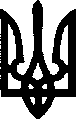 КОМУНАЛЬНИЙ ЗАКЛАД «СЕРЕДНЯ ЗАГАЛЬНООСВІТНЯ ШКОЛА  №35 » КАМ’ЯНСЬКОЇ МІСЬКОЇ РАДИ Н А К А З_07.10.2021__	                                              м. Кам’янське 		№_147-к/тр__«Про   затвердження  списків  педагогічних  працівників для  участі  в  атестації  2022 р.»На виконання Типового положення про атестацію педагогічних працівників, затвердженого наказом Міністерства освіти і науки України від 06 жовтня 2010 року № 930 та зареєстрованого в Міністерстві юстиції України 14.12.2010 року за №1255/18550 (зі змінами), наказу департаменту освіти і науки Дніпропетровської обласної державної адміністрації від 12.08.2021 року    №450-к/тр     «Про     склад     атестаційної    комісії III рівня щодо проведення атестації керівних кадрів, інших педагогічних працівників закладів дошкільної, загальної середньої, позашкільної освіти та інших закладів, установ у 2022 році», наказу департаменту з гуманітарних питань міської ради  від 16.08.2021 № 83 «Про атестацію педагогічних працівників закладів та установ освіти м. Кам’янське у 2021/2022 навчальному році», наказу комунального закладу «Середня загальноосвітня школа № 35» Кам’янської міської ради №105-к/тр  від 31.08.2021 р. «Про атестацію педагогічних працівників у 2021-2022 навчальному році» та згідно з рішенням засідання шкільної атестаційної комісії (протокол  від 07.10.22р. № 2),  з метою активізації творчої професійної діяльності педагогів, стимулювання безперервної фахової та загальної освіти, якісної роботи, забезпечення соціального захисту компетентної педагогічної праціН А К А З У Ю:Затвердити списки педагогічних працівників щодо яких приймається рішення  атестаційною комісією I рівня комунального закладу «Середня загальноосвітня школа № 35» Кам’янської міської ради на проходження атестації 2022 року в черговому порядку згідно з перспективним планом атестації педагогічних працівників:1.1. На відповідність займаній посаді:-   Козій Олена Юріївна, вчитель початкових класів;-   Козій Олена Юріївна, вихователь ГПД-   Рудь Олеся Володимирівна, вчитель фізичної культури;-  Богун Ганна Євгеніївна, вчитель української мови та літератури.1.2. На присвоєння кваліфікаційної категорії «спеціаліст першої категорії»:-   Козій Олена Юріївна, вихователь ГПД.1.2. На встановлення заробітної плати відповідно 10 тарифного розряду:-   Рудь Олеся Володимирівна, вчитель фізичної культури;Порушити клопотання перед атестаційною комісією ІІ рівня  відділу освіти департаменту з гуманітарних питань Кам’янської міської ради про внесення до списків педагогічних працівників для участі в атестації 2022 року в черговому порядку згідно поданих заяв педагогічних працівників:2.1. На відповідність раніше присвоєній кваліфікаційній категорії «спеціаліст вищої категорії»:Козій Олена Юріївна, вчитель початкових класів.2.2. На відповідність раніше присвоєному педагогічному званню «старший учитель»:Рудь Олеся Володимирівна, вчитель фізичної культури.Затвердити списки педагогічних працівників щодо яких приймається рішення  атестаційною комісією I рівня комунального закладу «Середня загальноосвітня школа № 35» Кам’янської міської ради на проходження атестації 2022 року в позачерговому порядку згідно поданих заяв педагогічних працівників:  3.1. На відповідність займаній посаді:-   Мостіпан Вікторія Володимирівна, вчитель української мови;-   Крилова Юлія Сергіївна, вчитель математики;4.   Порушити клопотання перед атестаційною комісією ІІ рівня  відділу освіти департаменту з гуманітарних питань Кам’янської міської ради про внесення до списків педагогічних працівників для участі в атестації 2022 року в позачерговому порядку згідно поданих заяв педагогічних працівників:4.1. На відповідність раніше присвоєній кваліфікаційній категорії «спеціаліст вищої категорії»:-   Мостіпан Вікторія Володимирівна, вчитель української мови.4.2. На присвоєння кваліфікаційної категорії «спеціаліст вищої категорії»:-   Крилова Юлія Сергіївна, вчитель математики.4.3. На присвоєння педагогічного звання «старший учитель»:-   Мостіпан Вікторія Володимирівна, вчитель української мови.5. Контроль за виконанням даного наказу залишаю за собою.Директор СЗШ № 35				                                 С.І.БичкоОзнайомлені:Скворцова С.А.Богун Г.Є.Козій О.Ю.Крилова Ю.С.Мостіпан В.В.Рудь О.В